CUADERNO DE ROMANombre:CURSO: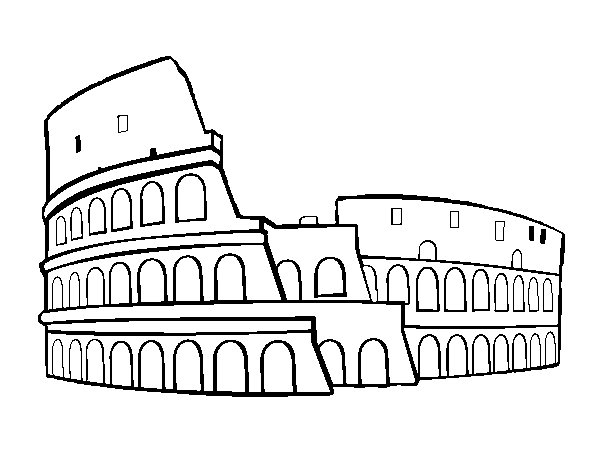 LOS ORÍGENES DE ROMALA VESTIMENTA ROMANALA GASTRONOMÍA ROMANA: _________________________________________________________________________________________________________________________________________________________________________________________________________________________________________________________________________________________________________________________________________________________________________________________________________________________________________________________________________________________________________________________________________________________________________________________________________________________________________________________________________________________________________________________________________________________________________________________________________________________________________________________________________________________________________________________.Cocinamos una receta romana:Nombre:________________________________________________________________________________________________________________________Ingredientes:_____________________________________________________________________________________________________________________Utensilios:_______________________________________________________________________________________________________________________Tiempo de preparación:____________________________________________________________________________________________________________________________________________________________________________________________________________________________________________________________________________________________________________________________________________________________________________________________________________________________________________________________________________________________________________________________________________________________________________________________________________________________________________________________________________________________________________LA MONEDA ROMANA:LAS CONSTRUCCIONES ROMANAS:Escribe el nombre de estas construcciones y di todo lo que sepas sobre ellas.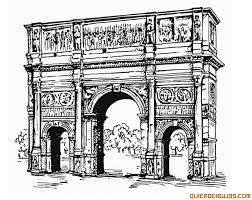 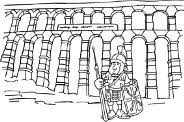 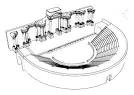 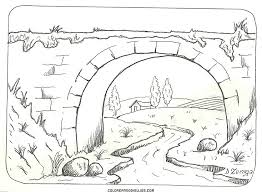 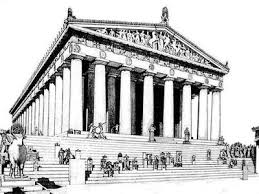 LA RELIGIÓN EN ROMA:LA SOCIEDAD:LOS NÚMEROS ROMANOSNUESTRAS OBRAS ARTÍSTICASVISITAS DESDE ROMALOS JUEGOS ROMANOSARUCCI TURÓBRIGAEMERITA AUGUSTA